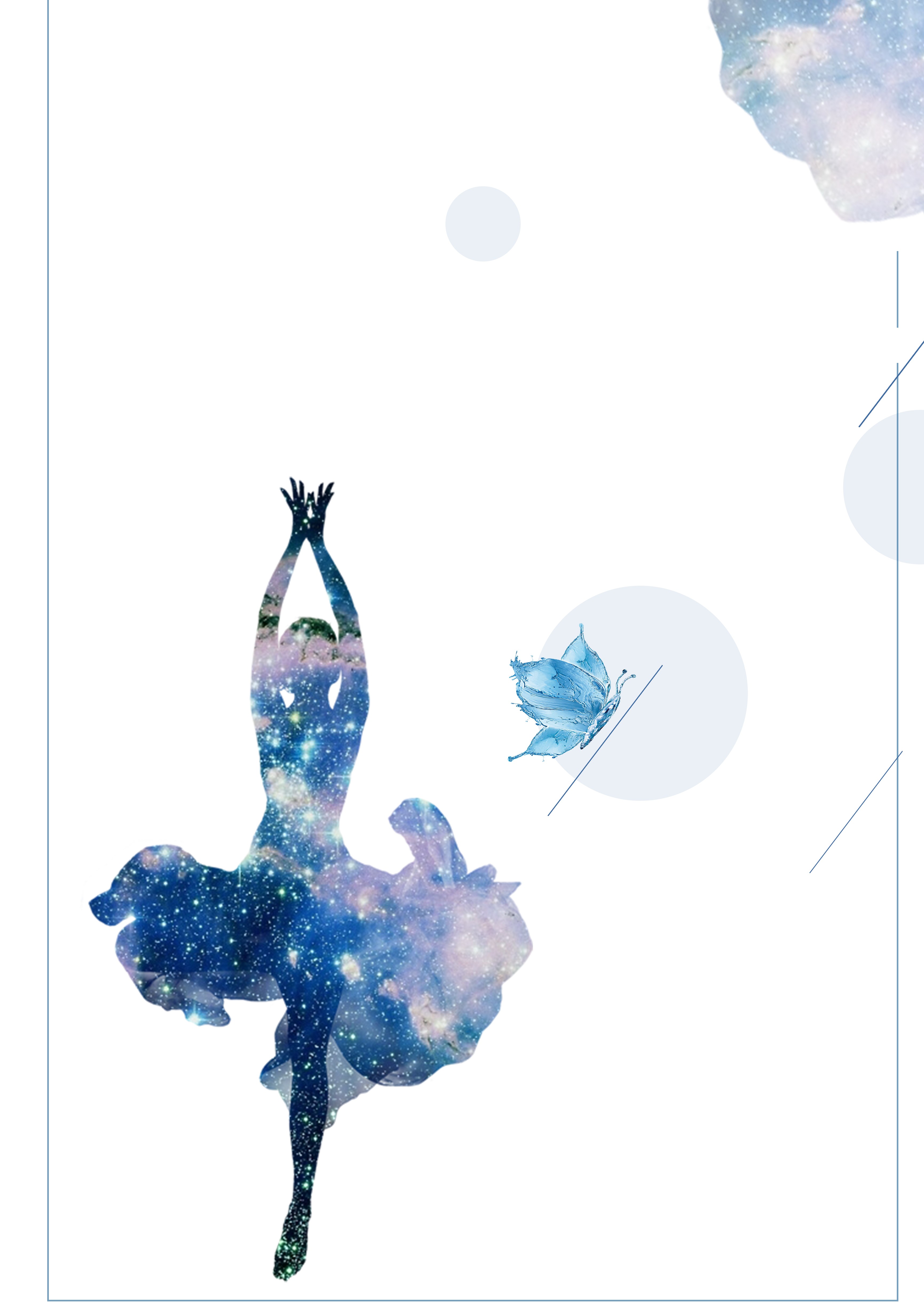 PERSONAL RESUME        办公资源网求职意向舞蹈老师	电话：131XXXXXXXX地址：上海市杨浦区邮箱：XXX@ 自	荐	信尊敬的领导：我是xxxxxx学校xxxx专业的一名应届大学生，即将踏入社会的我对未来充满着期待，我相信“Well   begun   is   done”，（好的开端是成功的一半）。我希望贵公司就是我成功的起点，我能有幸同贵公司一起共创明日的辉煌。大学生活并不是我们想象中的乐园，更不是我们理想中的天堂，而是一个锻炼人的大火炉。在三年的大学生涯我刻苦学习，力求上进，一直凭着 “没有最好，只有更好”的准则为之奋斗。取得优异的成绩，奠定了坚实的物流学基础。成绩属于过去，成功还看未来。我将继续进行着我的接力赛毫不松懈。“器必试而知其利钝，马必骑而后知其驽”。我深信，只要给我一片土壤我会用年轻的生命去耕耘。社会主义现代化建设需要的是具有综合素质的管理人才，因此我在学好专业知识的同时，在英语方面，我加强培养我的听、说、读、写能力；在计算机方面，我从基础知识入手，进一步掌握了OFFICE的各项功能，同时还取得了助理物流师证书，驾照。掌握了物流软件的应用及EXCEL等应用程序，并能够灵活加以运用。“长风破浪会有时，直挂云帆济沧海”。我真诚的希望加盟贵公司，我定会以饱满的热情和坚韧的性格勤奋工作，与同事精诚合作。为贵单位的发展尽自己的微薄之力。此致敬礼自荐人：办公资源网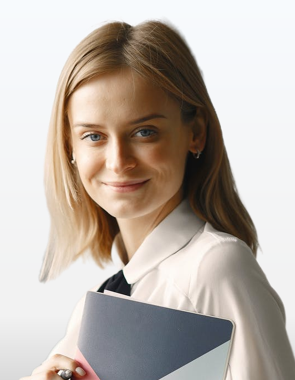 陈某某求职意向：舞蹈老师24岁  女上海市浦东新区 131XXXXXXXX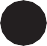 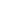 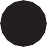 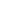 XXX@om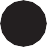 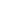 教育背景2012.09-2016.07办公资源网师范大学	化学专业（本科）学业成绩：平均绩点3.18；因品学兼优连续两年获得国家励志奖学金、校级奖学金。奖项荣誉2012年9月因军训中表现突出被评为五百丁师范大学“军训先进个人” 2013年5月因积极参与志愿者活动被评为五百丁师范大学“优秀青年志愿者” 2014年5月因担任年级团总支书时工作表现突出被评为五百丁师范大学“优秀团干部” 2014年6月因担任班级班长时管理工作突出被评为五百丁师范大学“优秀班长”工作经历2015.09-2015.11	办公资源网番禺中学教育实习	化学教师 / 班主任实习期间，担任 3 个班的化学老师，所带班级段考成绩很好；担任班主任，引导学生 顺利进行消防演练、运动会等多项活动；对部分学生进行课外辅导和个别教育，使学生有了一定的进步，同时利用空余时间完成教育调查研究。2014.07-2014.08	肇庆怀集岗坪镇东中学下乡	副队长积极与学校领导沟通，协调并安排队员工作，负责各项校园活动的策划和开展；参与课堂教学，受到学生的喜爱。2013 年至今	广州市家教兼职	高中化学教师大二以来，利用空余时间在广州进行多份家教，积累了教学经验，了解学生的心理，熟悉高中课程。校内实践2013.04-2013.06	化学与环境学院党支部	党校班主任在培训过程中力抓纪律，对学员资格进行认定并组织学员开展主题实践活动，使党校培训工作顺利开展，也使自己对党组织的工作有了进一步的认识。2012.10-2013.06	办公资源网大学化学与环境学院	年级团总支书积极配合学校的管理工作，组织开展各类工作和活动，检查督促各班级工作开展情况，关心帮助困难同学；任职期间，能平衡自己的事务和学习，起到模范带头作用，受到老师和同学的认可。LOOKING FORWARD TO YOUR REPLY期待您的回复